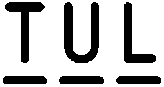 ORDERContent of the order:12 pcs Magnetite powder and granules - Type: Granular, Weight: 25kgThe invoice must be addressed to:Technical university of LiberecStudentska 1402/2461 17 LiberecCzech RepublicVAT:CZ46747885Technical university of LiberecICO: 46747885 | VAT: CZ46747885Studentska 1402/2, 461 17 Liberec 1 | www.tul.czOrder number: CXI/8320/2023/1649Supplier:Inoxia LtdUnit 45.7 Dunsfold ParkSource of financing: 14246 / 136, 17983 / 176Supplier:Inoxia LtdUnit 45.7 Dunsfold ParkDate: 23.10.2023GU6 8TB CranleighVAT: GB174612410GU6 8TB CranleighVAT: GB174612410Processed by: xxxinfo@inoxia.co.ukContact: xxxinfo@inoxia.co.ukDeliver the goods to:xxxUstav pro nanomaterialy, pokrocile technologie a inovaceBendlova 1409/7 (budova L)Liberec 460 01Ceska republikaPlease send the invoice to the email address given in the contact detailsDetail of electronic approval: 14246(Manager / Payer / Administrator)xxx, 23.10.2023 14:05xxx, 23.10.2023 14:05xxx, 23.10.202314:0617983(Manager / Payer / Administrator)xxx., 24.10.202309:04xxx., 24.10.202309:04xxx, 24.10.2023 10:39Delivery date: ASAPCPV code: 14523100-4 NerostyEstimated price: 1840 GBPMeans of transportation: Spedicni sluzbaxxxxxxxxxxxxSWIFT: CEKO CZ PPIBAN:BU: xxxDC: xxxPlease state the order number on the invoice, otherwise the invoice will not be paid!Please state the order number on the invoice, otherwise the invoice will not be paid!